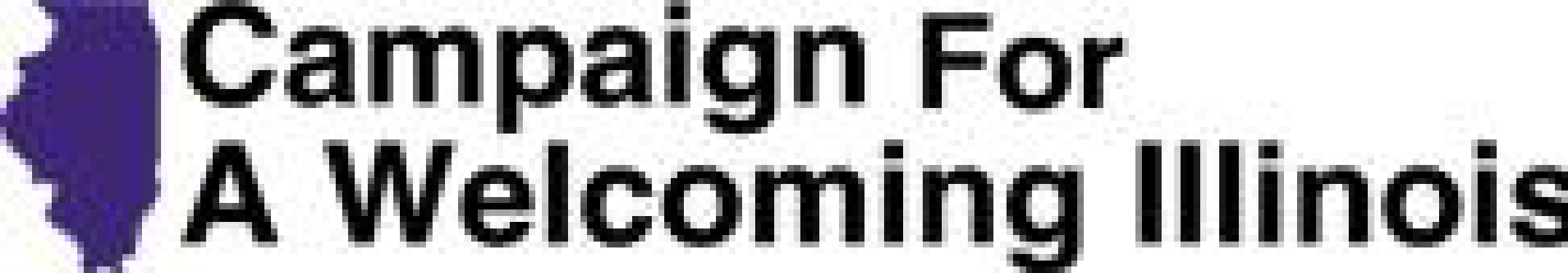 Illinois TRUST Act (SB 31: J. Cullerton/Welch)The Illinois TRUST Act sets reasonable, constitutional limits on local police interaction with ICE enforcement, and fosters trust between local police and immigrant communities.  Local police cannot comply with immigration detainers and warrants not issued by a judge.  Federal courts have consistently held that immigration detainers are not mandatory.  These courts have ruled that detaining an individual based on a detainer, without a judge finding probable cause to hold that person, violates the Fourth Amendment of the US Constitution and can subject the law enforcement agency to lawsuits.Local police also cannot stop, search, or arrest anyone based on that person’s immigration or citizenship status.   Local police can still act upon a valid enforceable federal warrant, and can still otherwise communicate with ICE.For more information, please contact Fred Tsao at ICIRR, 312-332-7360 x213 or ftsao@icirr.org; Mony Ruiz-Velasco at PASO, 708-410-2000 or mony@pasoaction.org; Andy Kang @ AAAJ, 773-271-0899 x 222 or akang@advancingjustice-chicago.orgA broad and diverse coalition of organizations support the Illinois Trust Act:Access LivingACLU of IllinoisAlliance of Filipinos for Immigrant Rights and Empowerment (AFIRE)American Immigration Lawyers Association - Greater Chicago ChapterArab American Action NetworkArab American Family ServicesAsian Americans Advancing Justice |ChicagoBrighton Park Neighborhood CouncilCasa Michoacan - FEDECMICentro de Trabajadores UnidosCentro RomeroChampaign Urbana Immigration ForumChicago Coalition for the HomelessChicago Federation of LaborChicago Legal ClinicChicago Metropolitan Battered Women’s NetworkChicago Religious Leadership NetworkChicago Teachers UnionChinese Mutual Aid AssociationCommunities UnitedCommunity of CongregationsCouncil of Islamic Organizations of Greater ChicagoEnlace ChicagoErie Neighborhood HouseFaith Coalition for the Common GoodFamily Focus AuroraFederacion de Hidalguenses en IllinoisFederacion Internacional de MorelensesFedenaymo Nayaritas at MidwestFight For 15Gamaliel of Illinois /IowaGamaliel of Metro ChicagoHANA CenterHanul Family AllianceHispanic Lawyers Association of IllinoisIllinois Association of Chiefs of PoliceIllinois Coalition Against Domestic ViolenceIllinois Coalition for Immigrant and Refugee RightsIllinois Health and Hospital AssociationIllinois Women's March on SpringfieldIndo-American CenterInstituto del Progreso LatinoInterfaith Leadership ProjectJewish Council of Urban AffairsLatino Organization of the SouthLatino Policy ForumLife Span Center for Legal Services and Advocacy Logan Square Neighborhood AssociationMano a Mano Family Resource CenterMayor’s Office of the City of ChicagoMexican American Legal Defense and Educational FundMujeres Latinas en AccionNational Association of Social Workers - Illinois ChapterNational Immigrant Justice CenterNorth Suburban Teachers UnionNorthern Illinois Justice for Our Neighbors                                                                                                                                                        Office of the Cook County SheriffOffice of the Cook County State’s AttorneyOffice of the Illinois Attorney GeneralPASO (West Suburban Action Project)Peoria No Ban No WallProject IRENEQuad Cities InterfaithSargent Shriver National Center on Poverty LawSEIU HCIISouthwest Organizing ProjectSouthwest Suburban Immigrant ProjectThe Resurrection ProjectUNITE HERE Local 1United Congregations of Metro EastUnited Congress of Community and Religious Organizations